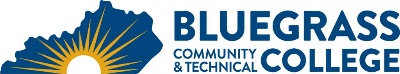 Program Coordinator: Mike Binzer	E-mail: mike.binzer@kctcs.edu		Phone: 859.246.6518Program Website: https://bluegrass.kctcs.edu/education-training/program-finder/industrial-maintenance.aspx Student Name:		Student ID: Students need to be at KCTCS placement levels for all coursesTHIS PROGRAM IS NOT FULLY OFFERED AT BCTCFall Start Note:  25% of Total Program Credit Hours must be earned at Bluegrass Community and Technical College.Advisor Name:	Advisor Signature: _________________________________________Student Name:	Student Signature: ________________________________________First SemesterCreditsTermGradePrereqs/NotesMAT 116 or MAT 126 or MAT 150 Math3IMT 110/111 Basic Electricity or ELT 110 Circuits I5IMT 150/151 Maintaining Industrial Equipment5General Education: His/Hum3Total Semester Credit Hours16Second SemesterCreditsTermGradePrereqs/NotesEET 270/271 Motor Controls I4IMT 110 or ELT 110 PrereqFPX 100/101 Fluid Power5IMT 100/101 Welding5IET 109 Safety3Not offered at BCTC but may be available on-lineTotal Semester Credit Hours19Third Semester (summer)CreditsTermGradePrereqs/NotesENG 101 English3General Education: Oral Com 3General Education: Soc-Beh Sci  3General Education: Natural Science3Digital Literacy3-4Recommend CAD 103; 4 credit hours, 3 hours for digital lit and 1 hour used for electiveTotal Semester Credit Hours15-16Fourth SemesterCreditsTermGradePrereqs/NotesBRX 110 or 120 Blueprint Reading2-3IET 120 Machine Tool Operations 5-7CMM 110A or CMM 114 SubstitutionIET 203 Programmable Logic Controllers4EET 276/277 SubstitutionIET 205 Robot Maintenance5ELT 260 Could be Substituted IMT 289 Capstone1Total Semester Credit Hours16-17Total Credential Hours66-68Course Rotation Schedule (if applicable)Course Rotation Schedule (if applicable)CMM 114Fall Only on Danville and GeorgetownIET 120 (CMM 110) Limited Availability Summer On Georgetown and DanvilleIET 205 (ELT 206)Only Available Spring on DanvilleFPX 100/101 and IMT 150/151Only Available in Fall on DanvilleSpecial Instructions:Special Instructions:Special Instructions:Required Technical “Electives:” IET 109 SafetyIET 120 Machine Tool OperationsIET 203 Programmable Logic Controllers IET 205 Robot Maintenance3454(CMM 110A or CMM 114)(EET 276/277)(ELT 260)